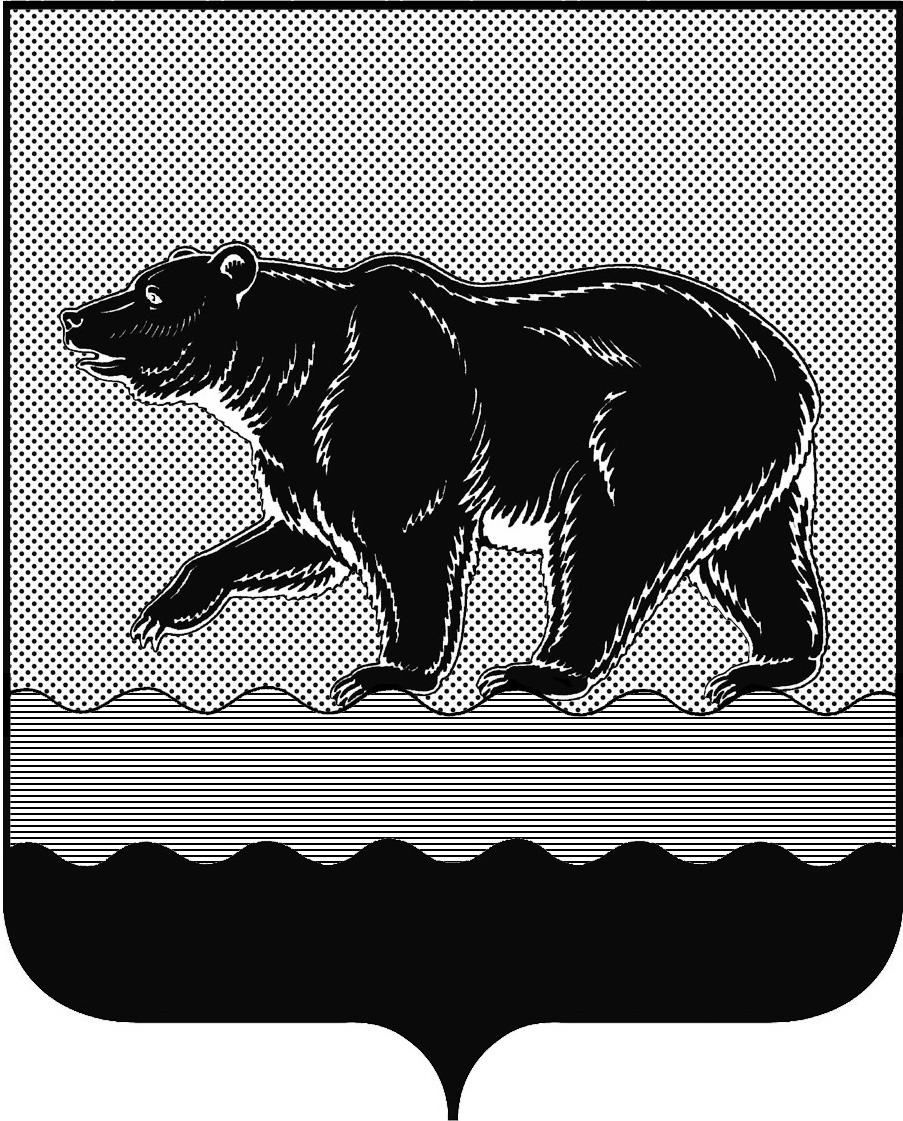 СЧЁТНАЯ ПАЛАТАГОРОДА НЕФТЕЮГАНСКА16 микрорайон, 23 дом, помещение 97, г. Нефтеюганск, 
Ханты-Мансийский автономный округ-Югра (Тюменская область), 628310тел./факс (3463) 20-30-55, 20-30-63 E-mail: sp-ugansk@mail.ru www.admugansk.ruЗаключение на проект изменений в муниципальную программу города Нефтеюганска «Управление муниципальным имуществом города Нефтеюганска на 2014-2020 годы»Счётная палата города Нефтеюганска на основании статьи 157 Бюджетного кодекса Российской Федерации, Положения о Счётной палате города Нефтеюганска, рассмотрев проект изменений в муниципальную программу города Нефтеюганска «Управление муниципальным имуществом города Нефтеюганска на 2014-2020 годы» (далее по тексту – проект изменений), сообщает следующее.1. При проведении экспертизы учитывалось наличие согласования проекта изменений:1.1. Правовым управлением администрации города Нефтеюганска на предмет правового обоснования мероприятий муниципальной программы в соответствии с компетенцией органов (структурных подразделений) администрации города – исполнителей муниципальной программы;1.2. Отделом экономической политики, инвестиций, проектного управления и административной реформы департамента экономического развития администрации города Нефтеюганска на предмет соответствия требованиям, предъявляемым к содержанию муниципальной программы, соответствия целей и задач, показателей результатов реализации муниципальной программы, основным направлениям социально-экономического развития города Нефтеюганска, отражённым в стратегии социально-экономического развития города и иных документах стратегического характера;1.3. Департаментом финансов администрации города Нефтеюганска на предмет соответствия проекта изменений бюджетному законодательству Российской Федерации и возможности финансового обеспечения её реализации из бюджета города.2. Предоставленный проект изменений соответствует Порядку принятия решений о разработке муниципальных программ города Нефтеюганска, их формирования и реализации, утверждённому постановлением администрации города от 22.08.2013 № 80-нп.3. Проектом изменений планируется:	3.1. В строке «Финансовое обеспечение муниципальной программы» паспорта муниципальной программы уменьшить объём финансирования в 2018 году на 344,316 тыс. рублей за счёт средств местного бюджета.3.2. В приложении 2 «Перечень программных мероприятий муниципальной программы» по основному мероприятию «Реализация и управление муниципальным имуществом» уменьшить средства местного бюджета на 344,316 тыс. рублей по ответственному исполнителю программы департаменту муниципального имущества администрации города Нефтеюганска на 2018 год.Данное уменьшение осуществляется за счёт образовавшейся экономии бюджетных средств при проведении открытых аукционов на выполнение работ по проведению технической инвентаризации объектов недвижимого имущества, которые направляются  на непрограммные расходы для оплаты исполнительного листа от 13.06.2018 серия ФС № 027077161 по решению Арбитражного суда Ханты – Мансийского автономного округа - Югры от 14.05.2018 по делу № А75-1416/2018 в пользу открытого акционерного общества «Жилищно-эксплуатационный участок № 5».  4. Финансовые показатели, содержащиеся в проекте изменений, соответствуют документам, предоставленным на экспертизу.	На основании вышеизложенного, предлагаем направить проект изменений на утверждение.Заместитель председателя		                     		     Э.Н. ХуснуллинаИсполнитель:инспектор инспекторского отдела № 2Счётной палаты города НефтеюганскаСударкина Анастасия ВладимировнаТел. 8 (3463) 203303№ 338 от 11.07.2018